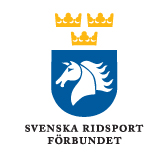 TELEFONLISTA ÖVER HUVUDFUNKTIONÄRER2020 ÅRS FORMULÄR FÖR FÄLTTÄVLANSÄKERHETSPLAN	Organisationsuppgifter samt huvudfunktionärer		(fylls i av arrangören kontrolleras av TD/ÖD)Tävlingen avhållen (datum)Tävlingsplats och arrangörArbetsuppgiftNamnNamnNamnNamnNamnMobilMobilTävlingsledare PressansvarigRyttarsekretariat ansvarigTeknisk delegatAss. Teknisk DelegatÖverdomare (om annan än ovan)RyttaransvarigSäkerhetsansvarigResultatsekretariat ansvarigAnsvarig dressyrAnsvarig banhoppningAnsvarig terrängControllerAnsvarig reperationsgruppSjukvårdare/läkareLäkare uthållighetsprovAmbulans HovslagareVeterinärDjurambulans Aukt.gradNamnKlassKlassKlassKlassMobilDomare dressyr (vid fler ange klass)Domare hopprovBanbyggare banhoppningBanbyggare terräng